ЗОНА ОБМЕЕЖНЬ ЩОДО ГРИПУ ПТЦІУ Немирівському районі Вінницької  області зареєстровано спалах  вірусу Грипу птиці  Тип А  субтипу Н5.Координати спалаху Вінницька область, Немирівський район, с. Бугаків, 
вул. А. Мовчана, 4,   480 90’13’’ пн. ш. 280 95’87’’cх.д.Застосовано зонування, запроваджено обмеження рішенням  ДНПК при Немирівській районній державній адміністрації  № 02 від 20.01.2020р.Межі спалаху ПП «Хутір», ТОВ «Немирів-Поділля», СТОВ «Колосок»  
вул. А. Мовчана, 4, с. Бугаків Немирівського району Вінницької області.До епізоотичного вогнища потрапили: ПП «Хутір», ТОВ «Немирів-Поділля», СТОВ «Колосок» вул. А. Мовчана, 4, с. Бугаків Немирівського району Вінницької областіДо загрозливої зони потрапили: територія навколо неблагополучного пункту (епізоотичного осередку) радіусом 3 км, до якої включено населенні пункти: с.Бугаків, с.Озеро, с. Зарудинці, с. Йосипенки, с. Кароліна,  с. Зеленянка, с. Вовчок, с. Чуків, с. Городниця, с. Коржівка Немирівського району Вінницької області.До зони нагляду потрапили: територія навколо неблагополучного пункту (епізоотичного осередку) радіусом 10 км, до якої включено населенні пункти: с.Монастирок, с. Рачки, с. Селевінці, с. Данилки,  с. Коровайна, с. Крикливці, с. Сорокотяжинці, с. Сажки, с. Будки, с. Червоне, с. Самчинці, с. Нові Обіходи, с.Коржів, с. Гранітне,  с. Довжок, с. Вовчок, с. Монастирське, с. Перепеличчя,  с.Вигнанка, с. Остапківці, с. Шолудьки, с. Велика Бушинка, с. Березівка, с.Мельниківці, с.Слобідка, с.Мар’янівка, с.Салинці, с.Сорокодуби, с.Грабовець, смт.Брацлав, м.Немирів (частково) Немирівського району Вінницької області.Зона обмежень 0214-190120 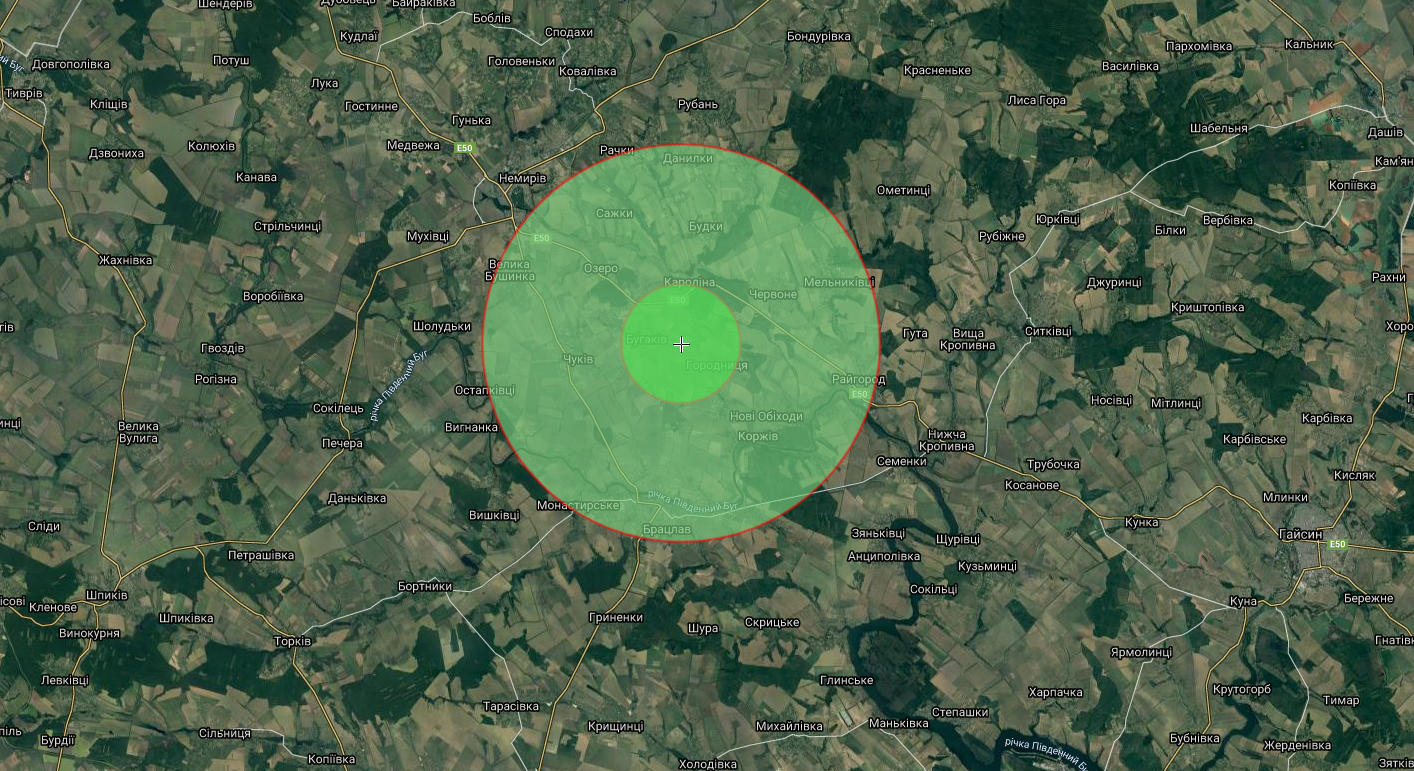 Причина: грип птиці. №Реєстраційний №Експлуатаційний дозвіл№Назва, Вид діяльності, вид тварин, GPS координати1.02-14-19 02-14-19 EGGПП «Хутір», СТОВ «Колосок» , Птахоферма (кури-несучки)480 90’13’’ пн. ш. 280 95’87’’cх.д.2.02-14-41a-UA-02-14-41-X-PP-РСТОВ «Немирів – Поділля» Птахоферма (кури-несучки)480 90’13’’ пн. ш. 280 95’87’’cх.д.№Реєстраційний №Експлуатаційний №Назва, Вид діяльності, вид тварин, GPS координати1.-- -2.---№Реєстраційний №Експлуатаційний №Назва, Вид діяльності, вид тварин, GPS координати1.r-UA 02-14-500-СТОВ «Немирівське», птахоферма по вирощуванню водоплавної птиці (качки)480 82’98’’ пн. ш. 280 91’44’’cх.д.2.---